ODDLYIELDSyntax:ODDLYIELD  (  settlement  ,  maturity  ,  last-interest  ,  rate  ,  pr  ,  redemption  ,
frequency  [  , [  basis  ] ]  )Description: Computes the yield of a security that has an odd (short or long) last period.Mathematical Formula: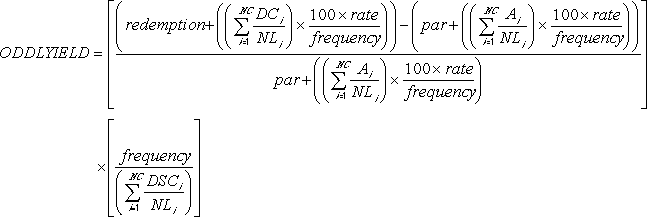 where:Ai = number of accrued days for the ith, or last, quasi-coupon period within odd period counting forward from last interest date before redemption.
DCi = number of days counted in the ith, or last, quasi-coupon period as delimited by the length of the actual coupon period.
NC = number of quasi-coupon periods that fit in odd period; if this number contains a fraction it will be raised to the next whole number.
NLi = normal length in days of the ith, or last, quasi-coupon period within odd coupon period.Arguments:Time information in the date arguments is ignored.Return Type and Value: number – The yield of a security that has an odd (short or long) last period.However, ifsettlement, maturity, or last-interest is out of range for the current date base value, #NUM! is returned.The following is not true: maturity is later than settlement, which is later than last-interest, so #NUM! is returned.rate or pr < 0, #NUM! is returned.frequency is any number other than 1, 2, or 4, #NUM! is returned.basis < 0 or basis > 4, #NUM! is returned.[Example:

ODDLYIELD(DATE(2008,11,11),DATE(2021,3,1),DATE(2008,10,15),
  0.0575,84.5,100,2,0) results in 4.5192%

end example]NameTypeDescriptionsettlementnumberThe security's settlement date.maturitynumberThe security's maturity date.last-interestnumberThe security's last coupon date.ratenumberThe security's interest rate.prnumberThe security's price.redemptionnumberThe security's redemption value per $100 face value.frequencynumberthe number of coupon payments per year. (For annual payments, frequency is 1; for semiannual payments, frequency is 2; for quarterly payments, frequency is 4.)basisnumberThe truncated integer type of day count basis to use, as follows:
